Maribor: 16.7.2015Številka: 033/2015/48/1/301Sklep o razpisu postopka za imenovanje študentov tutorjev in učiteljev mentorjevNa podlagi 314. člena Statuta Univerze v Mariboru (Statut UM – UPB11; Ur. l. RS št.: 44/2015) je Senat Medicinske fakultete Univerze v Mariboru na predlog Študentskega sveta Medicinske fakultete Univerze v Mariboru na svoji 27. redni seji, dne 22.6.2015, sprejel naslednjiS K L E Porazpisu postopka za imenovanje študentov tutorjev in učiteljev mentorjevčlen(namen)Sistem študentov tutorjev (v nadaljevanju: tutorji) in učiteljev mentorjev (v nadaljevanju: mentorji) Medicinski fakulteti Univerze v Mariboru omogoča, da zagotavlja najvišje standarde kakovosti in konkurenčnosti na področju izobraževanja v medicini, zavedajoč se družbene odgovornosti.Doseči bolonjski cilj skrajšanja trajanja študija je možno samo z izobraževalno kulturo, kjer tudi študentje prevzemajo določen del pedagoškega bremena, zato je sistem študentov tutorjev nujen.člen(cilji)Medicinska fakulteta Univerze v Mariboru želi s sistemom tutorjev:Izboljšati prehodnost študentov v višji letnik z rednim vpisom.Izboljšati kvaliteto znanja, ki je opredeljena z razvojem in izpopolnjevanjemkritičnega mišljenja,horizontalnega in vertikalnega povezovanja znanj,ubeseditve in zagovarjanja znanja,razumevanja snovi,praktičnih veščin in tehnik.Nuditi psihološko podporo in motivacijo.Krepiti pripadnost fakulteti.Krepiti odnose med študenti ter študenti in visokošolskimi učitelji.Spodbujati kreativnost in radovednost študentov (postavljanje vprašanj).Omogočiti pridobivanje pedagoških izkušenj študentom MF UM.Oceniti koristnost sistema tutorjev.člen(naloge tutorjev)Tutorji opravljajo svoje delo z namenom uresničevanja zgoraj navedenih ciljev. Usmerjajo študente, jim dajejo tako študijske kot socialne napotke ter s tem omogočijo lažjo vključitev v študijski proces, obravnavajo izpitne poudarke oziroma izbrano tematiko, krepijo prijazno ter konstruktivno vzdušje v skupini in nenazadnje ugotovljajo stopnjo znanja posameznika in ga nato spodbujajo pri nadaljnjem delu.Tutorji pri svojem delu pridobivajo osebne podatke o svojih varovancih. Vse podatke, ki jih pridobijo med pogovori, dajanjem pomoči ali na katerikoli drug način, tutorji varujejo kot zaupne in tajne. O varovanju podatkov pred nastopom podpišejo izjavo.člen(komisija za zbiranje kandidatur)Dekan Medicinske fakultete Univerze v Mariboru s sklepom imenuje za dobo enega leta petčlansko komisijo za zbiranje kandidatur (v nadaljevanju: komisija), ki je sestavljena iz dveh (2) predstavnikov visokošolskih učiteljev, enega (1) predstavnika študentov na predlog Študentskega sveta Medicinske fakultete Univerze v Mariboru in koordinatorja tutorjev ter koordinatorja mentorjev po funkciji. Člana iz vrst študentov ne moreta kandidirati na razpis po tem Sklepu. Če kandidirata na razpis po tem sklepu, ju dekan razreši in imenuje novega.Komisija zbira kandidature in opravlja izbiro med kandidaturami ter druge naloge po tem sklepu. Pri svojem delu je komisija avtonomna. Odločitve komisije v postopku izbire kandidatur so dokončne.Komisiji pri izvajanju njenih nalog nudijo tehnično podporo strokovne službe.člen(kriteriji za izbiro)Na razpis smejo kandidirati samo študentje študijskega programa Splošna medicina, ki imajo povprečno oceno nad 7,8 in na dan oddaje kandidature izpolnjujejo naslednje pogoje:za tutorja v 1. letniku opravljen izpit iz Anatomije in histologije z embriologijo,za tutorja v 2. letniku opravljena izpit iz Fiziologije,za tutorja v Simulacijskem laboratoriju opravljen izpit iz Interne medicine s propedevtiko.Študentje, ki želijo kandidirati za tutorja, morajo izpolniti poseben obrazec, ki je priloga in sestavina tega sklepa. K obrazcu morajo priložiti potrdilo o opravljenih izpitih in morebitna druga potrdila o obštudijski aktivnosti.Komisija opravi izbor tako vloženih kandidatur na osnovi naslednjih meril (po prioriteti):prejšnje izkušnje in uspešnost kot tutorza tutorje v Simulacijskem laboratoriju uspešna udeležba na izbirnem predmetu Izbrane vsebine in novosti v propedevtiki oz. delo tutorja na tem predmetu,priporočilo dotične katedre,priporočila tutorja, ki je delal s kandidatom,obštudijske dejavnosti,letnik študija,drugi podatki iz obrazca za kandidaturo.Komisija praviloma opravi s posameznimi kandidati ustni razgovor in pridobi morebitna mnenja visokošolskih učiteljev o primernosti kandidata.Ne glede na določila tega člena komisija lahko zavrne vsakega kandidata, če svojo zavrnitev utemelji.člen(rok za kandidiranje)Študentje, ki kandidirajo na razpis, priporočeno po pošti pošljejo svoje kandidature skladno s V. členom tega sklepa ali jih osebno dostavijo na naslov: Medicinska fakulteta UM, Taborska ulica 8, 2000 Maribor, s pripisom »Kandidatura za študenta tutorja – ne odpiraj!« ali izpolnijo elektronski obrazec, ki bo objavljen od 16. julija 2015 naprej. Ne glede na način dostave mora naslovnik prejeti kandidaturo najkasneje do 10. septembra 2015 do 24. ure. Kandidature, ki bodo prispele po roku, bodo s sklepom zavržene.člen(rok za izbiro kandidatov)Komisija se sestane najkasneje 11. septembra 2015, pregleda prispele kandidature in jih razvrsti po primernosti. Na osnovi prispelih kandidatur komisija določi, s katerimi kandidati želi opraviti ustni razgovor in jih o tem obvesti.Po opravljenem izbirnem postopku, vendar najkasneje do 18. septembra 2015, komisija izbere do 46 študentov in javno objavi seznam izbranih kandidatur. Komisija posreduje seznam dekanu Medicinske fakultete Univerze v Mariboru.člen(imenovanje tutorjev)Dekan Medicinske fakultete Univerze v Mariboru na podlagi prejetega seznama izbranih kandidatur imenuje tutorje. Imenovani so za čas enega (1) študijskega leta.Imenovanje jim preneha na lastno željo ali z razrešitvijo. O razrešitvi odloča dekan Medicinske fakultete Univerze v Mariboru.člen(imenovanje mentorjev)Dekan Medicinske fakultete Univerze v Mariboru imenuje mentorje na podlagi lastnega preudarka ali predloga s strani posameznega učitelja ali predloga s strani Študentskega sveta Medicinske fakultete Univerze v Mariboru. Pred imenovanjem posameznega mentorja je dekan dolžan pridobiti mnenje Študentskega sveta Medicinske fakultete Univerze v Mariboru.Mandat mentorja je časovno neomejen. Imenovanje jim preneha na lastno željo ali z razrešitvijo. O razrešitvi odloča dekan Medicinske fakultete Univerze v Mariboru.člen(koordinatorji)Mentorji in tutorji imajo svoja koordinatorja. Koordinatorja mentorjev in tutorjev na predlog Študentskega sveta Medicinske fakultete Univerze v Mariboru in po predhodnem soglasju kandidatov imenuje dekan Medicinske fakultete Univerze v Mariboru za dobo enega leta.Koordinatorja skrbita za izvrševanje ciljev in nalog določenih s tem sklepom in sta za svoje delo odgovorna dekanu Medicinske fakultete Univerze v Mariboru.Koordinatorja še pred začetkom novega študijskega leta pripravita izobraževalno delavnico za vse tutorje, ki je za njih obvezna.člen(nagrajevanje dela tutorjev in mentorjev)Delo tutorjev in mentorjev se stimulira in nagrajuje.Delo tutorjev se nagradi z denarno nagrado ob koncu študijskega leta. Lestvica nagrad je progresivna in stimulativna. Višino nagrad glede na število opravljenih ur, števila sodelujočih študentov in drugih podrobnejših kriterijev določi Poslovodni odbor Medicinske fakultete Univerze v Mariboru.Ne glede na določbe prejšnjega odstavka lahko Poslovodni odbor Medicinske fakultete Univerze v Mariboru na predlog dekana Medicinske fakultete Univerze v Mariboru določi posebno denarno nagrado za koordinatorja tutorjev in koordinatorja mentorjev.Druge oblike nagrajevanja vključujejo podelitev priznanj in zapis v dodatek k diplomi.člen(končne določbe)Ta sklep in njegove priloge stopijo v veljavo z dnem, ko jih na svoji seji sprejme Senat Medicinske fakultete Univerze v Mariboru. Za objavo sklepa so zadolžene strokovne službe.Zoper ta sklep ni pritožbe.                                                                                     Dekan Medicinske fakultete Univerze v Mariboru	red. prof. dr. Ivan Krajnc, dr. med.Priloga 2: Obrazec za kandidaturo za tutorja študenta 2015/2016____________________________________________________________________________________Spoštovane kolegice, spoštovani kolegi,pred Vami je Obrazec za kandidaturo za tutorja študenta v študijskem letu 2015/2016, za katerega Vas prosimo, da ga natančno preberete in izpolnite.Želimo Vam uspešno izpolnjevanje!~ Docendo discimus. / Učimo se z učenjem drugih. ~Ime in priimek:Letnik, v katerega boste vpisani oktobra 2015:Vpisna številka:Stalno prebivališče:Začasno prebivališče:Telefonska številka:E-mail naslov:Datum rojstva: Povprečna ocena dosedanjega študija: ____________Velikost majice: ____Študentom katerega letnika bi želeli biti tutor v študijskem letu 2015/2016? (razvrstite po prioriteti)1.letnik		Predmetno tutorstvo 2. letnika (predmet:_______________ ali_________________)	Simulacijski laboratorij (učitelj kliničnih veščin)____________________________________________________________________________________Ali se boste v primeru, da ste izbrani za tutorja študenta v 1. ali 2. letniku, udeležili izobraževalnega vikenda, ki je pogoj  za opravljanje tutorskega dela in bo potekal od 23.9. do 25.9.2015? DA		 NEAli se boste v primeru, da ste izbrani za tutorja študenta pri Izbirnem predmetu, udeležili izobraževalnih delavnic, ki so pogoj  za opravljanje tutorskega dela in bodo potekale  25., 26. in 29., 30. 9.2015? DA		 NEKratek življenjepis (dosedanja dodatna izobraževanja ter uspehi) in obštudijske dejavnosti (predvsem izkušnje z delom z ljudmi, vodenjem različnih projektov in skupin ter s pedagoškim delom): Ostale želje, pomisleki, mnenja, ki bi jih želeli posredovati komisiji:Priloge:Potrdilo o vseh opravljenih izpitih na MF UM (iz potrdila mora biti razvidno, da ste opravili vse pogoje za vpis v višji letnik na MF UM), morebitna druga dokazila o obštudijskih aktivnostih.____________________________________________________________________________________Zahvaljujemo se za vašo prijavo ter  za čas in trud, ki ste ga pripravljeni vložiti za razvoj Medicinske fakultete Univerze v Mariboru!____________________________________________________________________________________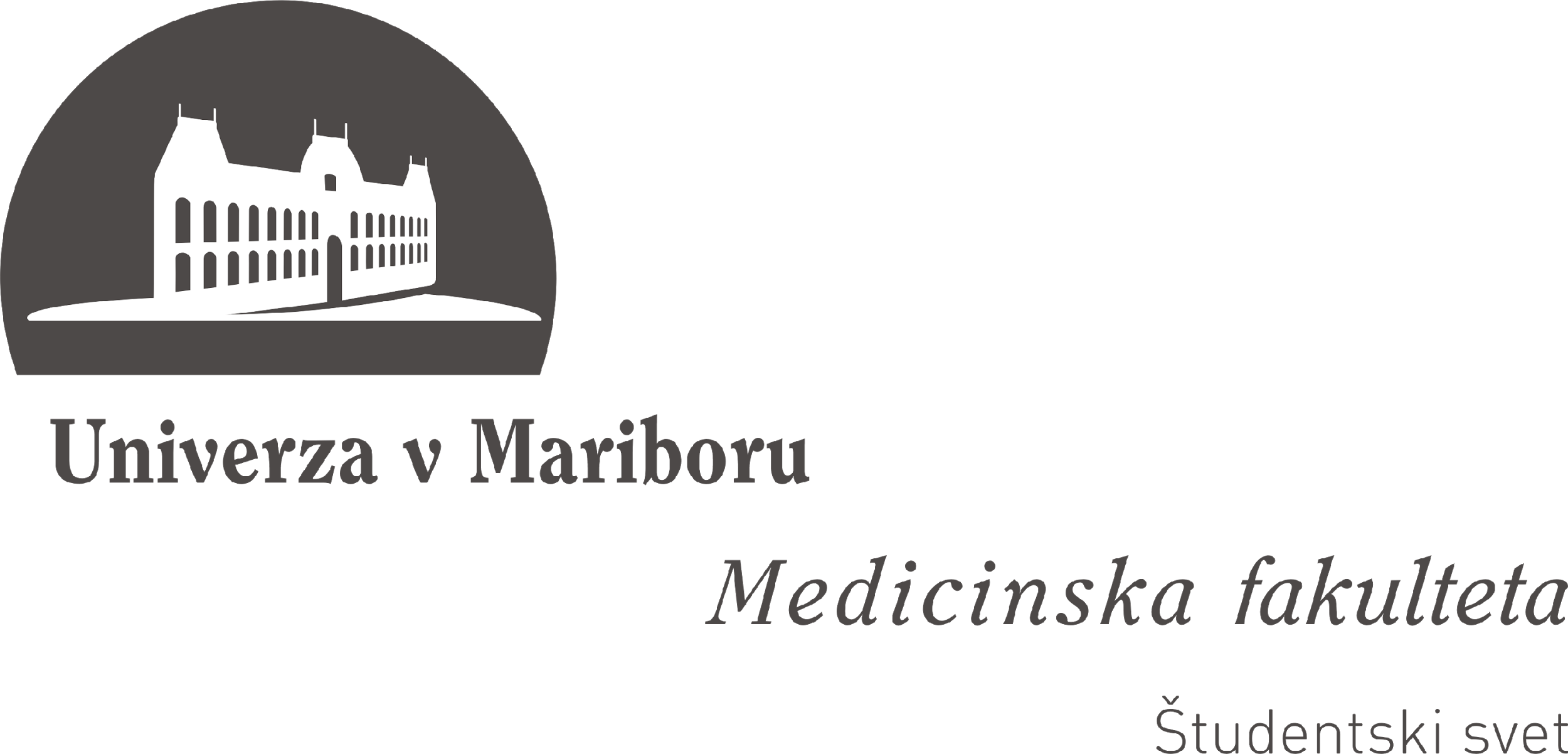 V Mariboru, __________________                          			Podpis:___________________Priloga 3: Izjava študenta tutorja o varovanju osebnih in zaupnih podatkovUniverza v MariboruMedicinska fakultetaTaborska ulica 82000 MariborPodpisani(a) ___________________, roj. ___________, stanujoč ____________________, seznanjen(a) o naravi osebnih podatkov, ki jih bom kot študent tutor pridobil(a) pri svojem deluIZJAVLJAMda bom kot skrivnost varoval(a) vse osebne podatke, s katerimi se bom pri svojem delu seznanil(a).Podpisani(a) sem seznanjen(a) in se zavedam, da je razkrivanje osebnih podatkov nepooblaščenim osebam ali zloraba (raba v namene za katere niso zbrani) sankcionirano kot hujša kršitev disciplinske odgovornosti in kot kaznivo dejanje.V Mariboru, ______________						Podpis: ____________________Dostaviti:	- študentski karton študenta tutorja,	- študentu tutorju.Priloga 4: Obrazec za mesečno poročilo študenta tutorja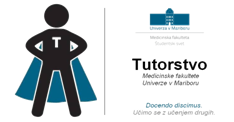 OBRAZEC ZA MESEČNO POROČILO ŠTUDENTA TUTORJA UVAJALNI IN PREDMETNI TUTORSKI SISTEM1. Podatki o tutorju študentu:2. PRIPRAVE NA SREČANJA IN DRUGO DELO:Število porabljenih ur (1 ura je 45 min):Teme, ki sem jih pripravil:3. Srečanja s skupinamiŠtevilo opravljenih srečanj s celotno skupino:Skupno število ur (1 ura je 45 min):4. Poročilo o delu s študenti novinci (podatki o delu s študenti novinci, morebitne težave, ugotovitve, sprejetost izbrane metodologije s strani študentov, vtisi,ideje ipd.)S  podpisom potrjujem, da so podatki, ki so navedeni v tem obrazcu, resnični in točni. Nase prevzemam tudi vso morebitno pravnoformalno odgovornost, ki bi nastala kot posledica neresničnih in netočnih podatkov. 	V Mariboru, ___________                                               	Podpis:________________                                                                                         	Pregledal:______________Priloga:·         Evidenca prisotnosti študentov s podpisi študentov novincevIme in priimek:       	Vpisna številka:Letnik študija:Letnik, v katerem sem tutor: Številka skupine, kateri sem tutor:Področje, katerega tutoriram:Poročilo o delu za mesec: